Abramov Anton KonstantinovichGeneral details:Certificates:Experience:Position applied for: Engine CadetDate of birth: 22.12.1996 (age: 20)Citizenship: UkraineResidence permit in Ukraine: YesCountry of residence: UkraineCity of residence: OdessaPermanent address: Malovskogo 10Contact Tel. No: +38 (063) 203-01-19E-Mail: mr.abramov757@mail.ruSkype: mr.abramov757@mail.ruU.S. visa: NoE.U. visa: NoUkrainian biometric international passport: Not specifiedDate available from: 30.03.2017English knowledge: GoodMinimum salary: 300 $ per monthDocumentNumberPlace of issueDate of expiryCivil passportKM1838235Ukraine, Izamil00.00.0000Tourist passport0324/2015Ukraine training center of survival at sea under extreme conditions of National University of Odessa25.03.2017TypeNumberPlace of issueDate of expirySafety familarization, basic training and instruction for all seafarers0324/2015Ukraine training center of survival at sea under extreme conditions of National University of Odessa25.03.2017Training for seafarers with designated security duties0008/2016Ukraine training center of survival at sea under extreme conditions of National University of Odessa01.04.2021Security awareness training for all seafarers0046/2016Ukraine training center of survival at sea under extreme conditions of National University of Odessa05.04.2021Medical first aid on board ship0013/2016Ukraine training center of survival at sea under extreme conditions of National University of Odessa31.03.2021Proficiency in survival craft and rescue boats ither than fast rescue boats0021/2016Ukraine training center of survival at sea under extreme conditions of National University of Odessa06.04.2021PositionFrom / ToVessel nameVessel typeDWTMEBHPFlagShipownerCrewingEngine Cadet25.04.2016-17.07.2016GranitTug Boat290Vaasa6R325037UkraineOMMPOMMPEngine Cadet27.04.2015-07.06.2015DruzhbaTraining Ship6036AL20/241142UkraineNU OMANU OMA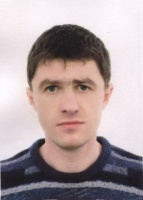 